Erasmus +Porque la naturaleza es vida, el árbol es uno de sus máximos representantes.En este primer año de nuestro Erasmus + queremos poner de relieve el valor de apostar por el verde, en el IES Isabel de Villena, hemos decidido plantar un naranjo, un limonero y un olivo; tres árboles representantes de nuestra tierra valenciana.Esta apuesta nos aporta un montón de beneficios: Pero ¿de qué se compone un árbol?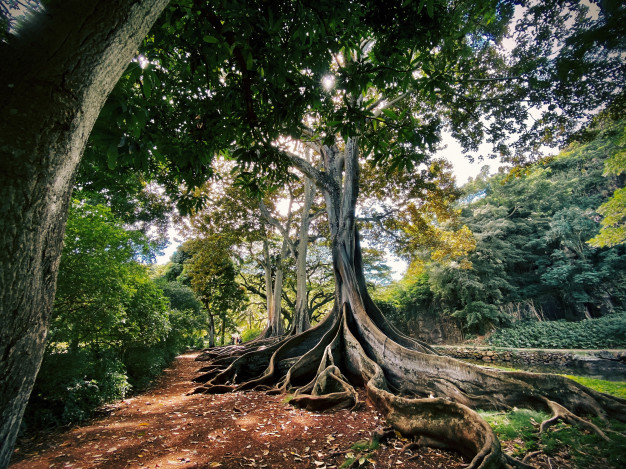 ¿Qué es para mí un árbol?Un patio de recreo más bonito.Un huerto en nuestro IES.Responsabilizarnos de nuestros actos para con la naturaleza.Aprender y conocer mejor nuestro entorno.Hacer y compartir con nuestros compañer@s. Descubrir los secretos de la naturaleza y de nuestro entorno. 